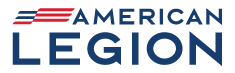 VETERANS STRENGTHENING AMERICANATIONAL SECURITY DIVISION'S WEEKLY REPORTMario Marquez, Director MMarquez@legion.orgSeptember 26-30, 2022 STAFF ACTIVITYStaff attended a hearing titled "Keeping the Pressure on Russia and Its Enablers: Examining the Reach of and Next Steps for US Sanctions" hosted by the Senate Foreign Relations Committee.https://www.foreign.senate.gov/press/dem/release/sfrc-chairman-menendez-remarks-at-full-committee-hearing-keeping-the-pressure-on-russia-and-its-enablers-examining-the-reach-of-and-next-steps-for-us-sanctionsStaff attended a webinar, "One Year After Withdrawal: Update on Afghanistan." Hosted by the Center for a New American Security. https://www.cnas.org/events/virtual-event-one-year-after-withdrawal-update-on-afghanistanStaff met with Hiring Our Heroes to discuss military spouse advocacy issues.  Staff is preparing for the 2022 Fall NEC. Staff continued research on resolutions referred to the NS Commission during the 103rd National Convention.NS staff completed the 2021-2022 Congressional Report.Director Marquez attended a Defense Summit in Raleigh, North Carolina.Staff is preparing to receive NVC Kennedy on October 5-6 to attend the Taiwan 112th National Day event.POW/MIASeptember 28, 2022 Soldier accounted for from World War II (Tash, J.) September 29, 2022 Solider accounted for from World War II (Brooks, J.C.)PROGRAMS (The American Legion Military Surplus Equipment)Processed request: Ammo – 21,080; Rifle – 65; Clips – 165; Static Display – 5Participants: Post – 23; Department – 19 